Подготовка к ОГЭ и ЕГЭС 2022 года ЕГЭ по иностранному языку станет обязательным и это уже не слухи, а подтвержденная информация. В 2020 году английский язык будут сдавать ВСЕ выпускники 9 классов в форме ОГЭ (основного государственного экзамена).Студия «Светлячок» в 2017 г. открывает новые группы по подготовке учащихся 9-11 классов к единому государственному тестированию: ОГЭ – для учащихся 9-х классов и ЕГЭ для учащихся 11-классов.Опытные преподаватели помогут Вашему ребенку подготовиться заранее и качественно, а также чувствовать себя уверенно и комфортно психологически во время экзаменационных испытаний.Длительность курса – 1 год.Обучение в мини-группах – до 6-8 человек.Занятия проводятся 2 раза в неделю по 90 минут – 2 академических часа.ПОДГОТОВКА К ОГЭ ПО АНГЛИЙСКОМУЭкзамен проводится в 9 классе средней школы. Для успешного прохождения необходимо иметь высокий уровень знаний и разбираться во всех языковых нюансах. Мы предлагаем пройти специальную подготовку к ОГЭ по английскому. При построении курса подготовки на каждый учебный год преподаватели непременно учитывают внесенные изменения, поэтому вы получите самые актуальные знания.
Программа курса подготовки к ОГЭ по английскому языку включает в себя:повторение теории грамматических конструкций языка;практическую отработку выполнения заданий ОГЭ всех разделов и уровней сложностей.ПОДГОТОВКА К ЕГЭ ПО АНГЛИЙСКОМУНаш специальный курс подготовки к ЕГЭ по английскому — необходимая ступень для успешной сдачи Единого Государственного Экзамена по английскому языку.  Экзамен проводится в 11 классе средней школы и открывает перед выпускниками двери в избранные ими ВУЗы. Благодаря квалифицированным и опытным преподавателям студии Вы подготовитесь к проверке всех уровней языкового теста:чтение и письмо;аудирование;устную речь.Мы предлагаем следующие возможности:знакомство с форматом заданий экзамена ЕГЭ по английскому языку.
• выполнения тренировочных заданий экзамена по всем разделамразвитие навыков аудирования (вопросы А1–А14, В1)
•обучение чтению (вопросыА15–А21, В2–В3)
• развитие лексических и грамматических навыков (вопросы А22–А28, В4–В16)
• развитие навыков письма (частьС1)обучение говорению (часть С2)Специально разработанная программа обеспечивает:Расширение словарного запаса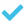 Проработка и углубление грамматических и речевых конструкцийРазвитие навыков точного восприятия иностранной речи на слухУлучшение и отработка навыков говорения, позволяющих успешно сдать устную частьФормирование способности свободно излагать мысли в письменной формеБыстрое выполнение всех тестовых заданий с использованием определенных стратегий.ПОЧЕМУ У НАС?Реальный опытМы не новички. Единственные курсы в Химках с историей, открыто публикующие статистику своих результатов. У нас работают опытнейшие прподаватели с большим стажем работы и высокой квалификацией.Группы до 8 человекВ таких группах преподаватель уделяет внимание и время КАЖДОМУ ученику.Близко и удобноМы находимся рядом и формируем расписание, исходя из Вашего запроса.Проверка знаний и постоянная обратная связьКаждые три месяца проводятся пробные экзамены, регулярно динамика результатов ребенка сообщается родителям.Комплексный подходПозволяет добиться более высоких результатов, чем Вы рассчитывали:- разбор необходимого материала- работа с типичными ошибками- работа с индивидуальными проблемами- психологическая подготовка и пробные экзаменыЦеновая политикаСтоимость занятий – 8000 р. ежемесячно – 4 часа в неделю, что составляет 16 часов в месяц.Для сравнения - один академический час у репетитора стоит в среднем 1000р. Таким образом, 16 академических часов в месяц обойдутся Вам в 16000р. Стоимость занятий в студии позволит Вам сэкономить 8000р.